A WATCHFUL EYE HOME HEALTHCARE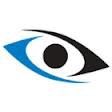 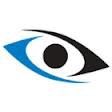 111 Old Court Rd. Suite 2A, Pikesville, Md. 21208 (O) 443-898-6127 (F) 443-898-6159awatchfuleyehomecare@gmail.comEMPLOYEE CALL OUT/SHIFT CHANGE FORMEMPLOYEE: CLIENT: DATE: TIME SHIFT BEGINS/ENDS: TIME NOTIFICATION OF CHANGE SENT: REASON FOR CALL OUT OR SHIFT CHANGE:  (IF THIS IS A SHIFT CHANGE PLEASE INDICATE BELOW THE STAFF MEMBERS THAT ARE CHANGING SHIFTS INCLUDING DAYS AND TIME OF SHIFT CHANGE)RETURN TO WORK: I verify that I am unavailable to work during the time stated above.SignatureSignature